Мубаракова Балкия Муратпековна, ШЛ №71, г. АстанаИнтеллектуальная игра «Мой Казахстан»Цель: 1) расширить, обобщить знания учащихся об истории развития страны, государственных символах Республики Казахстан, показать, что государственная символика — это государственная ценность.2) развивать чувство патриотизма и гражданственности у учащихся, стремление глубже узнать свой край.З) воспитание любви, уважения и интереса к культуре, богатому историческому прошлому и наследию казахского народа.Оборудование: презентация с заданиями, цветные флажки командам (6 шт), для жюри таблички с баллами, музыкальное сопровождение конкурсовВедущий (играет музыка)               1, 2 , 3 , 4, 5  слайд ы  под  музыку Ты слышишь?Песня!Вольная, степнаяЗвенит все громчеВ небе голубом:«Цвети, моя республика родная!Мой Казахстан!Ты мой родимый дом!Дорогие ребята, уважаемые коллеги, гости ! Наша интеллектуальная игра посвящена  Дню Независимости  нашей Республики. В игре участвуют команды всех 5-х классов.Каждая команда представляет себя: название, девиз, эмблемуКонкурс  «Разминка»  - за каждый правильный балл команды получаю 1  балл1.Основной закон государства (Конституция)2. Государственные символы республики Казахстан. (Флаг, герб, гимн)
3. Город – центр по изучению космоса  (Байконур)
4.Первый летчик-космонавт Республики Казахстан. (Т. Аубакиров)
5. Национальное жилище казахов. (Юрта)6. Казахский воин – герой (Батыр)7. Состязание акынов  (Айтыс)
8. День Конституции Республики Казахстан (30 августа1995 г.)9. Мифологические скакуны, изображенные на гербе Казахстана (Тулпар).10. Праздник единства народов Казахстана (1 мая)11. Новый год у тюркских народов (Наурыз).
12. В каком году наша страна стала независимой? (1991г.)13. Национальный казахский целебный напиток? (Кумыс)14. Как называется верхняя сводная часть юрты? (Шанырак)15. Музыкально-инструментальное произведение (Кюй).16. Столица Казахстана? (Астана)17.  Птица, которая изображена на флаге? (Орел)2 конкурс.  «Знатоки пословиц»У каждого народа пословицы и поговорки, посвященные родине, родному дому.    6, 7 слайдыНа чужой стороне..... и весна не красна.Сладок даже дым….. над очагом родным.Одна у человека родная мать -  ... одна у него  Родина. Если дружба велика ….. будет Родина крепка. Тот герой…..кто за Родину горой.Для Родины своей…..сил не жалей.Не будь сыном отца…..а будь сыном народа.Где кто родиться, там и…. (пригодиться) Всяк кулик своё болото….(хвалит) Кому мир не дорог, тот нам и ……(ворог) Видно сокола по полёту, а добра молодца по ……( делам) Не зная броду….. (не суйся в воду) Береги платье с нову, а здоровье….(с молоду) Любишь кататься, люби и …..(саночки возить) Кто старое помянет, тому…..(глаз вон)Делу время…..(а потехе час) Повторенье - …..(мать ученья) Не дал слово – крепись, а давши слово……(держись) Старый друг лучше…..(новых двух) Друг познаётся ……(в беде)                                                                                                                Правильные ответы  8, 9 слайды3 конкурс  «Узнай историческое лицо»  (музыка, кюй) Выдающийся казахский просветитель, педагог, создатель первой школы, является автором учебников родного и русского языка для казахских детей. Автор строк: «Давайте дети учиться начнем…» (Ы. Алтынсарин) Ответ: 10 слайдЗнай, потомок, дорогу я для тебя творил… Основоположник казахской письменной литературы, выдающийся поэт, писатель, общественный деятель, родился 29 июля (10 августа) 1845 года в горах Шынгыстау Семипалатинской области в знатной семье. Особое место в его творчестве занимает произведение, известное под названием «Слова назидания». Оно состоит из 45 кратких притч, в которых поднимаются проблемы истории, педагогики, морали. Кто это?
(Абай Кунанбаев) Ответ: 11 слайдЕго имя известно в Казахстане и за рубежом, его стихи переведены на многие языки мира. Его творчество – это сплав устной поэзии с современным искусством слова. Он – народный казахский акын, проживший около 100 лет, написавший пламенное послание «Ленинградцы, дети мои». Кто это? (Жамбыл Жабаев) Ответ: 12 слайд   4  конкурс:    «Байга»В этом туре мы будем задавать вопросы. Участник, поднявший первый сигнальную карту и правильно ответивший на вопрос, получает 1 бал. Если ответ неправильный, отвечает игрок поднявший карточку вторым и т. д. Принимается только один ответ.Какой праздник в Казахстане отмечают 22 сентября? (День языков) Назовите знаменательную дату, которую отмечает Казахстан 1 декабря? (День первого президента)Какой язык в Казахстане является государственным? (Казахский)Как называют знатока многих языков (Полиглот)Наш президент Н. А. Назарбаев поставил перед нами задачу говорить на 3-х языках, На каких? (Казахский, русский, английский)Что символизирует шанырак? (Шанырак — сердце герба, очаг, семья)Казахские национальные спортивные игры (Байга, кокпар)Казахские народные инструменты? (Домбра, сыбызгы, кобыз)Запах какой степной травы считается у казахов символом Родины? (Ковыль, степная полынь)Животное — символ Казахстана? (Барс)Герой юмористических рассказов и анекдотов казахского фольклора, народных сказок? (Алдар Косе)Вереница верблюдов? (Караван)На какой реке стоит столица РК? (Есиль)Поэт — импровизатор у казахов? (Акын)Древнекаменный век называется (палеолит)Какая эпоха наступает после эпохи камня? (Эпоха бронзы)Бронза – это… (сплав меди и олова)Основные занятия людей каменного века (Охота, собирательство, рыболовство)Какое озеро нашей Республики имеет на одной половине горько-соленую воду, а на другой — почти пресную? (Балхаш).Наука, изучающая прошлое человека по древним источникам (археология)5  Конкурс  «Лучший переводчик».У Расула Гамзатова есть прекрасные слова: «Для меня языки народов как звезды на небе. Я хотел бы, чтобы звезды слились в одну огромную, занимающую полнеба звезду. То есть солнце. Но пусть сияют и звезды. Пусть у каждого будет своя звезда. 	Каждый язык – это целый мир. Язык не только предмет для изучения, а живая душа народа, его боль, его память, сокровище. Он должен вызывать у каждого из нас горячую любовь, признательность, трепетное отношение.Задание: За 5 минут каждая команда должна перевести текст с казахского языка на русский. При выполнении задания учитывается точность перевода, скорость и литературный перевод. Текст. Менің Қазақстаным!Қазақстан жер көлемі 2756000 шаршы километр. Оның 40 % - өзен, көл, теңіз. Жерінің 50 % шөл және шөлейт аймақтар алып жатыр. Ал 10% таулы жер. Қазақстан жері өте бай. Қазақстан Республикасы – егеменді ел. Республика Президентінің Жарлығымен 16 желтоқсан Тәуелсіздік күні деп аталды және бұл күн демалыс күн болып жарияланды. Қазақстан Республикасы Тәуелсіз Мемлекеттер Достастығының кұрамына енді. Қазақстан Республикасы - тәуелсіз ел. Мұнда көптеген ұлттар өкілдері тұрады. Олар: қазақ, орыс, татар, өзбек және т.б. Қазақстан жері пайдалы қазбаларға өте бай.Словарь: Көлем – объем Шаршы – квадрат Шөл –  пустыня Шөлейт –  полупустыняАймақтар – территории.Егеменді  –  суверенный Жарлық  –  указ Тәуелсіз Мемлекеттер Достастығы  – Содружество Независимых Государств Құрамы – состав.өкілдері – представители пайдалы қазбалар – полезные ископаемые.Пока команды проверяют свои знания государственного  языка, мы проверим эрудицию зала:Вопросы  болельщикам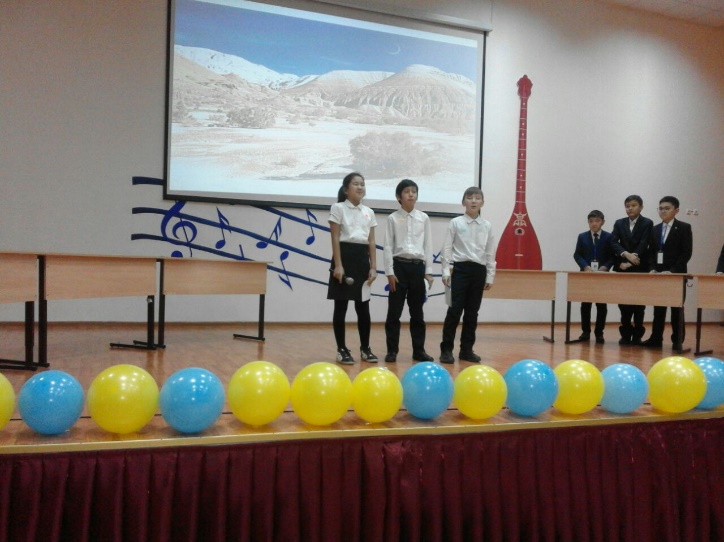 1.Валюта Казахстана. (Тенге) 2.Глава нашего государства. (Президент)3.Самое крупное озеро-море  Казахстана. (Каспийское море)4.Животное, изображенное на гербе Казахстана  (Тулпар)5.Самый крупный город в Казахстане. (Алматы)6.Главная песня государства. (Гимн)7.Что обозначает одноцветие флага? (Это символ единства Казахстана)8. Главный элемент государственного флага Республики Казахстан. (Цвет)9.Казахский струнный музыкальный инструмент. (Домбра)10.Верхняя куполообразная часть юрты. (Шанырак)11.Северный сосед Казахстана. (Россия)12.Символом чего является голубой цвет нашего флага? (Голубой цвет — символ неба. Небо — символ мира и благополучия)13.Этот символ обозначает, что наши сердца и объятия открыты представителям всех пяти континентов. (Пятиконечная звезда)14.Что является символ свободы, независимости, стремлением к цели на флаге нашей Республики? (Степной орел)15.Что на флаге имеет форму зерна и является символом изобилия и благополучия? (Лучи солнца)После ответов Слайды 13-23 под музыку6 конкурс «Вопросы из сундучка», связаны с естествознанием и географиейС какими государствами граничит Казахстан? (Киргизстан, Узбекистан, Россия, Китай, Туркменистан)Самая протяженная река Казахстана? (Иртыш)Как называется книга, куда заносятся редкие виды животных, растений (Красная книга)На каком материке находится Казахстан? (Евразия)Какие города были столицами Казахстана? (Оренбург, Кызыл - Орда, Алматы, Астана)Какие реки Казахстана вы знаете?7 конкурс Конкурс Лидеров:Задание:Представь, что ты главнокомандующий войска. Много дней идет битва. Устали все, и свои и чужие. Впереди решающее сражение. Твоя цель: зажечь сердца людей, воодушевить на победу!!!Нужно составить речь, за 5 мин.Пока Лидеры и команды готовят речь, мы снова обращаемся к зрительному залуВопросы болельщикам  «Историческая викторина»Язык межнационального общения в Казахстане. (Русский)Напиток из верблюжьего молока. (Шубат)Высокогорный каток в Алматы. (Медео)Шахтерская столица Казахстана. (Караганды)Безбородый обманщик в казахских народных сказках. (Алдар Косе)Областной центр Акмолинской области. (Кокшетау)Курорт, главным украшением которого являются сосновые боры. (Боровое)Космодром в Казахстане. (Байконур)Источник жизни и энергии, а на флаге символизирует богатство и изобилие. (Солнце)Назовите города КазахстанаЧто означает хомо сапиенс? (человек разумный)Какие древнейшие орудия труда вы знаете? (рубило, палка -копалка)Что такое неолитическая революция? (переход от присваивающего хозяйства к производящему)Какая эпоха наступает после эпохи бронзы?Какие сезоны кочевого скотоводства вы знаете (көктеу, жайляу, күзеу, қыстау)Песня «Здравствуй, столица»Слово жюри Подведение итогов. Награждение победителя. Вручение грамотҚазақстан жер көлемі  – 2 756 000 шаршы километр. Оның 40 % –  өзен, көл, теңіз. Жерінің 50 % шөл және шөлейт аймақтар алып жатыр. Ал 10% таулы жер. Қазақстан жері өте бай. Қазақстан Республикасы – егеменді ел. Қазақстан Республикасы Тәуелсіз Мемлекеттер Достастығының кұрамына енді. Қазақстан Республикасы – тәуелсіз ел. Мұнда көптеген ұлттар өкілдері тұрады. Олар: қазақ, орыс, татар, өзбек және т.б. Қазақстан жері пайдалы қазбаларға өте бай.Словарь: Көлем - объем Шаршы - квадрат Шөл - пустыня Шөлейт- полупустыняАймақтар – территории.Егеменді - суверенный Жарлық - указ Тәуелсіз Мемлекеттер Достастығы – Содружество Независимых Государств Құрамы – состав.өкілдері - представители пайдалы қазбалар – полезные ископаемые.С какими государствами граничит Казахстан? __________________________________________________________________________________________Самая протяженная река Казахстана? __________________________________________________________________________________________Как называется книга, куда заносятся редкие виды животных, растений (Красная книга)________________________________________________________________________________На каком материке находится Казахстан? _____________________________________________________________________________________Какие города были столицами Казахстана? ___________________________________________________________________________________Какие реки Казахстана вы знаете?Лист оценки1.	На чужой стороне....2	Сладок даже дым….3	Одна у человека родная мать -  ...  4	Если дружба велика ….. 5	Тот герой…..6	Для Родины своей…7	Не будь сыном отца…..8	Где кто родиться, там и…. 9	Всяк кулик своё болото ….10	Кому мир не дорог, тот нам и …… 11	Видно сокола по полёту, а добра молодца по ……12	Не зная броду….. 13	Береги платье с нову, а здоровье…. 14	Любишь кататься, люби и ….. 15	Кто старое помянет, тому…..16	Делу время…..17	Повторенье - …..18	Не дал слово – крепись, а давши слово…… 19	Старый друг лучше….. 20	Друг познаётся …Команды1 конкурс2 конкурс3 конкурс4 конкурс5 конкурс6 конкурс7 конкурсИтого 